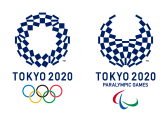 SPORCU BİLGİ FORMUSPORCU BİLGİ FORMU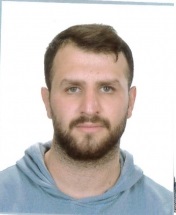 Adı SoyadıEBUBEKİR SIDDIK KARAEBUBEKİR SIDDIK KARAEBUBEKİR SIDDIK KARAEBUBEKİR SIDDIK KARADoğum Tarihi13/07/199513/07/199513/07/199513/07/1995Doğum YeriELBİSTAN/KAHRAMANMARAŞELBİSTAN/KAHRAMANMARAŞELBİSTAN/KAHRAMANMARAŞELBİSTAN/KAHRAMANMARAŞİletişim Bilgileri(Adres/Telefon)ANKARA  İL MİLLİ EĞİTİM MÜDÜRLÜĞÜ EK HİZMET BİNASI HUKU HİZMETLERİ BİRİMİ ANKARA/YENİ MAHALLEANKARA  İL MİLLİ EĞİTİM MÜDÜRLÜĞÜ EK HİZMET BİNASI HUKU HİZMETLERİ BİRİMİ ANKARA/YENİ MAHALLEANKARA  İL MİLLİ EĞİTİM MÜDÜRLÜĞÜ EK HİZMET BİNASI HUKU HİZMETLERİ BİRİMİ ANKARA/YENİ MAHALLEANKARA  İL MİLLİ EĞİTİM MÜDÜRLÜĞÜ EK HİZMET BİNASI HUKU HİZMETLERİ BİRİMİ ANKARA/YENİ MAHALLEÖğrenim DurumuÜNİVERSİTEÜNİVERSİTEÜNİVERSİTEÜNİVERSİTESpor Yaptığı İlANKARAANKARAANKARAANKARASpor Yaptığı KulüpANADOLU GÖRME ENGELLİLER SPOR KULÜBÜANADOLU GÖRME ENGELLİLER SPOR KULÜBÜANADOLU GÖRME ENGELLİLER SPOR KULÜBÜANADOLU GÖRME ENGELLİLER SPOR KULÜBÜKulüp AntrenörüALİ YIKARANALİ YIKARANALİ YIKARANALİ YIKARANMilli Takım AntrenörüSALİH RENÇBERSALİH RENÇBERSALİH RENÇBERSALİH RENÇBERBaba AdıMEHMET   543 604 50 47MEHMET   543 604 50 47MEHMET   543 604 50 47MEHMET   543 604 50 47Anne AdıDÖNDÜ 543 520 50 49DÖNDÜ 543 520 50 49DÖNDÜ 543 520 50 49DÖNDÜ 543 520 50 49Anne ve Baba İletişim Bilgileri (Adres/Telefon)VEYSEL KARANİ CAD. YEŞİLYURT MAH. NO:81 A BLOK 7/ 14 ELBİSTAN/KAHRAMANMARAŞVEYSEL KARANİ CAD. YEŞİLYURT MAH. NO:81 A BLOK 7/ 14 ELBİSTAN/KAHRAMANMARAŞVEYSEL KARANİ CAD. YEŞİLYURT MAH. NO:81 A BLOK 7/ 14 ELBİSTAN/KAHRAMANMARAŞVEYSEL KARANİ CAD. YEŞİLYURT MAH. NO:81 A BLOK 7/ 14 ELBİSTAN/KAHRAMANMARAŞTokyo 2020’ den önce Olimpiyat Kotası / Elde Ettiği DereceDÜNYA YAZ OYUNLARI 2019   2. ‘LİKDÜNYA YAZ OYUNLARI 2019   2. ‘LİKDÜNYA YAZ OYUNLARI 2019   2. ‘LİKDÜNYA YAZ OYUNLARI 2019   2. ‘LİKTüm Uluslararası Başarıları(İlk Üç Derece)YILMÜSABAKA ADIMÜSABAKA ADIDERECETüm Uluslararası Başarıları(İlk Üç Derece)2019DÜNYA YAZ OYUNLARI 2019   DÜNYA YAZ OYUNLARI 2019   2Tüm Uluslararası Başarıları(İlk Üç Derece)Tüm Uluslararası Başarıları(İlk Üç Derece)Tüm Uluslararası Başarıları(İlk Üç Derece)Tüm Uluslararası Başarıları(İlk Üç Derece)Tüm Uluslararası Başarıları(İlk Üç Derece)Tüm Uluslararası Başarıları(İlk Üç Derece)Tüm Uluslararası Başarıları(İlk Üç Derece)Tüm Uluslararası Başarıları(İlk Üç Derece)Tüm Uluslararası Başarıları(İlk Üç Derece)Tüm Uluslararası Başarıları(İlk Üç Derece)Tüm Uluslararası Başarıları(İlk Üç Derece)